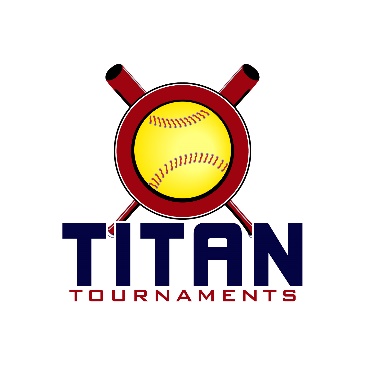           Thanks for playing ball with Titan!	
Lamar Murphy Park – 180 I.W. Davis Rd, Jefferson, GAFormat: 3 seeding games + single elimination bracket playRoster and Waiver Forms must be submitted to the onsite director upon arrival and birth certificates must be available.10U Entry Fee - $435/ 8U Entry Fee - $405/ Spectator Admission - $7 Per SpectatorSanction - $35 if unpaid in 2024Please check out the How much does my team owe document.Run rule is 15 after 2, 12 after 3, 10 after 4, 8 after 5. Games are 7 innings if time permits.Pitching rule overview – 1. The pitcher’s pivot foot shall maintain contact with the pitcher’s plate until the forward step. Note: a pitcher may take a step back with the non-pivot foot from the plate prior, during, or after the hands are brought together. 
2. Illegal Pitch – Is a ball on the batter. Note: Runners will not be advanced one base without liability to be put out.The on deck circle is on your dugout side. If you are uncomfortable with your player being that close to the batter, you may have them warm up further down the dugout, but they must remain on your dugout side.
Headfirst slides are allowed, faking a bunt and pulling back to swing is allowed.Runners must make an attempt to avoid contact, but do not have to slide.
Warm Up Pitches – 5 pitches between innings or 1 minute, whichever comes first.Coaches – one defensive coach is allowed to sit on a bucket or stand directly outside of the dugout for the purpose of calling pitches. Two offensive coaches are allowed, one at third base, one at first base.
Offensive: One offensive timeout is allowed per inning.
Defensive: Three defensive timeouts are allowed during a seven inning game. On the fourth and each additional defensive timeout, the pitcher must be removed from the pitching position for the duration of the game. In the event of extra innings, one defensive timeout per inning is allowed.
An ejection will result in removal from the current game, and an additional one game suspension. Flagrant violations are subject to further suspension at the discretion of the onsite director.8U Seeding Games – 60min finish the inning*Please be prepared to play at least 15 minutes prior to your scheduled start times*Director – Joe (678)-467-4979
Roster must be printed from the Titan website, completely filled out, and turned in to Joe, prior to your team’s 1st game of the day.Keep a copy for yourself, you will be required to turn in a Titan roster at every tournament.8U Bracket Games – 60min finish the inning*Please be prepared to play at least 15 minutes prior to your scheduled start times*10U Seeding Games – 70min finish the inning*Please be prepared to play at least 15 minutes prior to your scheduled start times*Director – Joe (678)-467-4979
Roster must be printed from the Titan website, completely filled out, and turned in to Joe, prior to your team’s 1st game of the day.Keep a copy for yourself, you will be required to turn in a Titan roster at every tournament.10U Bracket Games – 75min finish the inning*Please be prepared to play at least 15 minutes prior to your scheduled start times*          Thanks for playing ball with Titan!	
Lions Club Park – 5500 Rockbridge Circle NW, Lilburn, GAFormat: 3 seeding games + single elimination bracket playRoster and Waiver Forms must be submitted to the onsite director upon arrival and birth certificates must be available.Entry Fee - $450/ Team Gate Fee $125Sanction - $35 if unpaid in 2024Please check out the How much does my team owe document.Run rule is 15 after 2, 12 after 3, 10 after 4, 8 after 5. Games are 7 innings if time permits.Pitching rule overview – 1. The pitcher’s pivot foot shall maintain contact with the pitcher’s plate until the forward step. Note: a pitcher may take a step back with the non-pivot foot from the plate prior, during, or after the hands are brought together. 
2. Illegal Pitch – Is a ball on the batter. Note: Runners will not be advanced one base without liability to be put out.The on deck circle is on your dugout side. If you are uncomfortable with your player being that close to the batter, you may have them warm up further down the dugout, but they must remain on your dugout side.
Headfirst slides are allowed, faking a bunt and pulling back to swing is allowed.Runners must make an attempt to avoid contact, but do not have to slide.
Warm Up Pitches – 5 pitches between innings or 1 minute, whichever comes first.Coaches – one defensive coach is allowed to sit on a bucket or stand directly outside of the dugout for the purpose of calling pitches. Two offensive coaches are allowed, one at third base, one at first base.
Offensive: One offensive timeout is allowed per inning.
Defensive: Three defensive timeouts are allowed during a seven inning game. On the fourth and each additional defensive timeout, the pitcher must be removed from the pitching position for the duration of the game. In the event of extra innings, one defensive timeout per inning is allowed.
An ejection will result in removal from the current game, and an additional one game suspension. Flagrant violations are subject to further suspension at the discretion of the onsite director.12U Seeding Games – 70min finish the inning*Please be prepared to play at least 15 minutes prior to your scheduled start times*Director – Kevin (404)-993-9291
Roster must be printed from the Titan website, completely filled out, and turned in to Kevin, prior to your team’s 1st game of the day.Keep a copy for yourself, you will be required to turn in a Titan roster at every tournament.12U Bracket Games – 75min finish the inning*Please be prepared to play at least 15 minutes prior to your scheduled start times*14U Seeding Games – 70min finish the inning*Please be prepared to play at least 15 minutes prior to your scheduled start times*Director – Kevin (404)-993-9291
Roster must be printed from the Titan website, completely filled out, and turned in to Kevin, prior to your team’s 1st game of the day.Keep a copy for yourself, you will be required to turn in a Titan roster at every tournament.*The team that drew 4 games will have their worst game thrown out, except H2H*14U Bracket Games – 75min finish the inning*Please be prepared to play at least 15 minutes prior to your scheduled start times*TimeFieldGroupTeamScoreTeam9:004SeedingCG Legacy 201510-0FC Voodoo Divas9:005SeedingSugar Canes10-11EC Bullets M/B10:104SeedingTeam Bullpen 201517-5Tribe10:105SeedingRush FP0-16Five Star Zorn11:204SeedingLady GameChangers3-139:13 Athletics 201511:205Seeding9:13 Athletics Perrien5-9Lady Beastmode12:303SeedingCG Legacy 201511-3Tribe12:304SeedingSugar Canes10-11Five Star Zorn12:305SeedingFC Voodoo Divas6-7EC Bullets M/B1:403SeedingTeam Bullpen 201510-99:13 Athletics 20151:404SeedingRush FP6-7Lady Beastmode1:405SeedingLady GameChangers9-109:13 Athletics Perrien2:503Seeding9:13 Athletics 20155-13EC Bullets M/B2:504SeedingFC Voodoo Divas10-1Lady Beastmode2:505SeedingCG Legacy 20156-4Sugar Canes4:003SeedingTeam Bullpen 201512-59:13 Athletics Perrien4:004SeedingTribe0-13Five Star Zorn4:005SeedingLady GameChangers14-2Rush FPTimeFieldGroupTeamScoreTeam5:103BronzeGame 19 Seed9:13 20166-812 SeedTribe6:203BronzeGame 210 SeedSugar Canes13-111 SeedRush7:303BronzeC-ShipWinner of Game 1Tribe6-18Winner of Game 2Sugar CanesTimeFieldGroupTeamScoreTeam5:104SilverGame 15 SeedBeastmode1-168 Seed9:13 20156:204SilverGame 26 SeedVoodoo9-127 SeedGC7:304SilverC-ShipWinner of Game 19:13 201513-4Winner of Game 2GCTimeFieldGroupTeamScoreTeam5:105GoldGame 11 SeedLegacy7-64 SeedBullets6:205GoldGame 22 Seed5 Star12-113 SeedBullpen7:305GoldC-ShipWinner of Game 1Legacy7-1Winner of Game 25 StarTimeFieldGroupTeamScoreTeam8:301SeedingOconee Aces15-1Lady Panthers 2K148:302SeedingN/A8:303SeedingAmbush – Cronic5-3BE Rosenberger9:501SeedingOconee Aces0-325/89:502SeedingGeorgia Furies3-8BE Elite Craig9:503SeedingAmbush – Cronic2-59:13 Athletics 201311:101SeedingLady Panthers 2K140-1525/811:102SeedingBE Elite Craig0-7Oconee Aces11:103SeedingBE Rosenberger2-129:13 Athletics 201312:301SeedingLady Panthers 2K145-13Georgia Furies12:302SeedingBE Elite Craig9-8Ambush – Cronic1:501SeedingBE Elite Rosenberger1-1725/81:502SeedingGeorgia Furies2-149:13 Athletics 2013TimeFieldGroupTeamScoreTeam3:152GoldGame 11 Seed25/814-14 SeedElite Craig4:452GoldGame 22 Seed9:132-83 SeedAces6:152GoldC-ShipWinner of Game 125/85-4Winner of Game 2AcesTimeFieldGroupTeamScoreTeam3:151SilverGame 15 SeedAmbush10-28 SeedPanthers4:451SilverGame 26 SeedFuries5-87 SeedRosenberger6:151SilverC-ShipWinner of Game 1Ambush7-3Winner of Game 2RosenbergerTimeFieldGroupTeamScoreTeam8:303SeedingWalton Scrappers 201110-4Atlanta Crush8:304SeedingBuford FP – Brown4-2EC Edge ‘128:305SeedingHit Squad 2K1113-3GA Rebels Stymus9:503SeedingWalton Scrappers 201111-0West GA Knockouts9:504SeedingBuford FP – Brown11-10Dirt Dawgs9:505SeedingSharon Springs Sirens0-11Atlanta Premier 201211:103SeedingAtlanta Crush4-4EC Edge ‘1211:104SeedingGA Rebels Stymus3-13Dirt Dawgs11:105SeedingHit Squad 2K111-13Atlanta Premier 201212:303SeedingAtlanta Crush7-8West GA Knockouts12:304SeedingGA Rebels Stymus1-14Buford FP – Brown12:305SeedingHit Squad 2K110-10Sharon Springs Sirens1:503SeedingWest GA Knockouts5-6EC Edge ‘121:504SeedingDirt Dawgs5-10Sharon Springs Sirens1:505SeedingWalton Scrappers 20116-2Atlanta Premier 2012TimeFieldGroupTeamScoreTeam4:454GoldGame 14 SeedSharon Springs2-45 SeedEC Edge6:153GoldGame 22 SeedBuford FP5-163 SeedAP 20126:154GoldGame 3Winner of Game 1EC Edge1-61 SeedWalton Scrappers7:454GoldC-ShipWinner of Game 2AP 20121-2Winner of Game 3Walton ScrappersTimeFieldGroupTeamScoreTeam3:155SilverGame 19 SeedATL Crush12-010 SeedGA Rebels4:455SilverGame 27 SeedKnockouts8-18 SeedHit Squad6:155SilverGame 3Winner of Game 1ATL Crush15-46 SeedDirt Dawgs7:455SilverC-ShipWinner of Game 2Knockouts12-4Winner of Game 3ATL CrushTimeFieldGroupTeamScoreTeam8:301SeedingAlpharetta Fire Bailey5-4ATL Patriots Blue8:302SeedingRidge Runners5-11ATL Flames Halverson9:501SeedingAlpharetta Fire Bailey7-1Norcross Diam. Devils9:502SeedingRidge Runners9-10DSO Norris11:101SeedingGA Raiders9-2GA Rebels Banes11:102SeedingExpress Keeler6-0DSO Norris12:301SeedingATL Patriots Blue4-2Ridge Runners12:302SeedingATL Flames Halverson8-4Norcross Diam. Devils1:501SeedingAlpharetta Fire Bailey7-4GA Rebels Banes1:502SeedingGA Raiders8-1Express Keeler3:101SeedingDSO Norris9-10GA Rebels Banes3:102SeedingGA Raiders12-3Ridge Runners3:103SeedingATL Patriots Blue6-7Norcross Diam. Devils3:104SeedingATL Flames Halverson9-5Express KeelerTimeFieldGroupTeamScoreTeam4:451GoldGame 11 SeedGA Raiders7-34 SeedATL Patriots6:151GoldGame 22 SeedAlpharetta10-03 SeedATL Flames7:451GoldC-ShipWinner of Game 1GA Raiders9-3Winner of Game 2AlpharettaTimeFieldGroupTeamScoreTeam4:452SilverGame 18 SeedRebels3-139 SeedRidge Runners4:453SilverGame 26 SeedNorcross3-27 SeedDSO6:152SilverGame 3Winner of Game 1Ridge Runners4-55 SeedExpress7:452SilverC-ShipWinner of Game 2Norcross8-11Winner of Game 3Express